NÁRODNÁ RADA SLOVENSKEJ REPUBLIKYVII. volebné obdobieČíslo: CRD-113/2017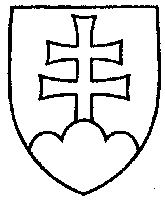 490UZNESENIENÁRODNEJ RADY SLOVENSKEJ REPUBLIKYzo 14. februára 2017k návrhu poslancov Národnej rady Slovenskej republiky Miroslava Beblavého a Kataríny Macháčkovej na vydanie zákona, ktorým sa mení a dopĺňa zákon č. 85/2005 Z. z. o politických stranách a politických hnutiach v znení neskorších predpisov (tlač 404) – prvé čítanie	Národná rada Slovenskej republiky	po prerokovaní uvedeného návrhu zákona v prvom čítanír o z h o d l a,  ž e	podľa § 73 ods. 4 zákona Národnej rady Slovenskej republiky č. 350/1996 Z. z. o rokovacom poriadku Národnej rady Slovenskej republiky v znení neskorších predpisov	nebude pokračovať v rokovaní o tomto návrhu zákona.  Andrej  D a n k o   v. r.predseda  Národnej rady Slovenskej republikyOverovatelia:Ľubomír  Ž e l i e z k a   v. r.Anna  V e r e š o v á   v. r. 